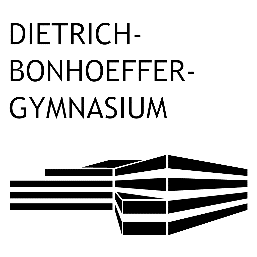 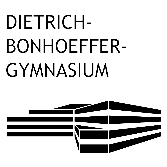 Name des Prüflings: 		_________________________________________Fach:				_________________________________________Fachlehrer/in: 			_________________________________________Abgabetermin:			_________________________________________Thema der Facharbeit: 		Fragestellung der Facharbeit:Struktur der Facharbeit: 	Laufzettel: Beratungsgespräche für die Facharbeit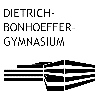 Ter-mineDatumInhalte des GesprächesZielsetzungen / „To-Do“-Liste / HausaufgabenUnterschrift LehrkraftUnterschrift Prüfling1Zeitnah nach Zuteilung der Fach-arbeitenMögliche Themen des Gesprächs: Themenbesprechung, Eingrenzung des Themas, Entwicklung einer konsistenten FragestellungRecherche zu Thema (Ist das Thema sinnvoll? Findet man Literatur?)ggf. Literaturempfehlungen der LehrkraftVor dem ersten Gespräch: Themenidee(n) und Fragestellung(en) überlegen.1Zeitnah nach Zuteilung der Fach-arbeitenMögliche Themen des Gesprächs: Themenbesprechung, Eingrenzung des Themas, Entwicklung einer konsistenten FragestellungRecherche zu Thema (Ist das Thema sinnvoll? Findet man Literatur?)ggf. Literaturempfehlungen der LehrkraftMögliche Zielsetzungen /Hausaufgaben: Literaturrecherche (Gibt es genug Quellen/Material zu dem Thema?)Formulierung Fragestellung / Thema Gedanken über Struktur (Inhaltsverzeichnis) machen.2ca. 2-3 Wochen nach Termin 1Mögliche Themen des Gesprächs: Endgültige (schriftliche) Festlegung des Themas und der Fragestellung.Besprechung einer Struktur / InhaltsverzeichnisBesprechung der Rechercheergebnisse Literaturempfehlungen (Grundlagenliteratur, Leitartikel,…) Verweis auf Facharbeitsreader (Methodentage)Mögliche Zielsetzungen: Weitere Literaturrecherche (u.a. Bibliotheken)Beginn SchreibprozessHausaufgabe bis Termin 3: Textbeispiele aus Facharbeit mitbringen.32-3 Wochen vor AbgabeMögliche Themen des Gesprächs: Inhaltliche und methodische Fragen des Prüflings klären.(ggf. Auszüge besprechen)Überprüfung der Validität (Passt FA zur Fragestellung?)Probleme reflektieren (Recherche (inhaltliche Lücken?), Schreibprozess)Letzte Schritte klären, ggf. weitere Termine vereinbaren.Mögliche Zielsetzungen:Beendigung der Facharbeit Rechtschreibung überprüfen lassen.Op-
tionalOp-tional